N.B.: This agenda is subject to change 1. Opening 2. Announcements/Received documents 3. Establishing agenda 4. Establishing voting committee 5. Voting minutes General Assembly: Change of Board, 05/10/20216. Summary Midterm report 2021-2022 7. Break 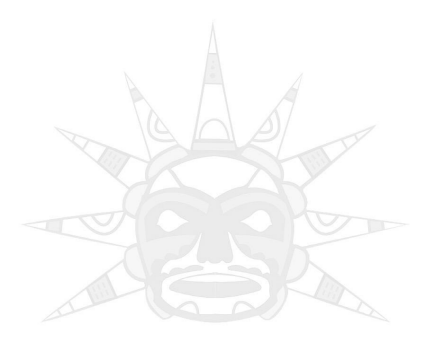 8. Discuss/explain Financial Midterm Report 2021-2022 9. WDO 10. LaSSA 11. Voting Financial Midterm Report 2021-2022 12. Voting Midterm Report 2021-2022 13. Evaluation Board and Itiwana since the General Assembly: Change of the Board,  05/10/2021 14. A.O.B. 15. ClosingAgenda GA: Mid-term General Assembly, 29th Board 8 February, 2022 – 17.00h Location: FSW/Zoom